5th GRADE WEEKLY CALENDARMr. McAllister | Room 202  April 28th – May 2nd, 2014                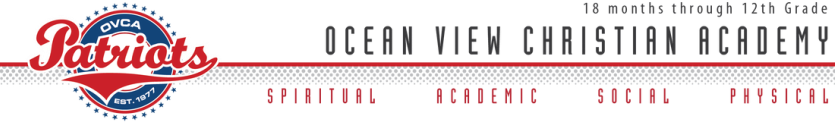 Reminders: History Fair this weekWeekly Verse: Isaiah 61:1MONDAYTUESDAYWEDNESDAYTHURSDAYFRIDAYHomework:Mathpg. 377, L143Other Notes:Health quiz (all of Ch. 2)Oral presentations for history fair (same rubric as for oral presentations)Spelling test 28Homework:HistoryNext Current Event due MondayCCU 14: D(8-12), E (5-8)SpellingWrite list 29 -3x, no definitions.PenmanshipPg. 46Other Notes:Homework:Mathp.377 L145HistoryCCU 14: C (all), I (7-10/16-20)HealthReread pgs. 49-52. Do worksheets 4-5.LanguageFinish Think D, page 272SpellingCopy #26-35 once with the definition.Complete Say it in a Sentence, pg. 59Other Notes:History quiz (pg. 250-260)Tri-fold boards due for history fair (use rubric given to you last week)Homework:
Mathp.378 L146HistoryStudy for testCCU 14: H (all)HealthRead pgs. 52-56. Do Quick Checkup, pg. 52.LanguageWrite B, page 276SpellingComplete "Proofreading" pg. 59Other Notes:History fairThere will be a meeting for next year’s Washington DC trip immediately following the fair (at 7:00 pm) in the 6th grade classroom. You are encouraged to attend.Homework:HistoryRemember that the current event is due on Monday.SpellingWrite the words missed from the trial test an additional 3 times each.Other Notes:Bible verse quizHistory test (Ch. 14)Logic worksheet dueReading vocab quiz Packet needs to be signed and returned on Monday. Please return only the tests and quizzes.